Safe Work ProcedureNOTE: DO NOT use this machine unless you have been trained in its safe use and operation.Description of Work:Description of Work:Description of Work:Using an Orbital SanderUsing an Orbital SanderUsing an Orbital SanderUsing an Orbital SanderUsing an Orbital SanderUsing an Orbital SanderUsing an Orbital SanderUsing an Orbital SanderUsing an Orbital Sander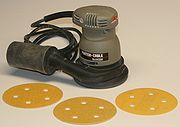 Potential Hazards:  Electrical hazard with the potential to cause harm through impact and cutting, exposure to dust, projectiles and sharp objects.Potential Hazards:  Electrical hazard with the potential to cause harm through impact and cutting, exposure to dust, projectiles and sharp objects.Potential Hazards:  Electrical hazard with the potential to cause harm through impact and cutting, exposure to dust, projectiles and sharp objects.Potential Hazards:  Electrical hazard with the potential to cause harm through impact and cutting, exposure to dust, projectiles and sharp objects.Potential Hazards:  Electrical hazard with the potential to cause harm through impact and cutting, exposure to dust, projectiles and sharp objects.Potential Hazards:  Electrical hazard with the potential to cause harm through impact and cutting, exposure to dust, projectiles and sharp objects.Personal Protective Equipment (PPE) Required (Check the box for required PPE):Personal Protective Equipment (PPE) Required (Check the box for required PPE):Personal Protective Equipment (PPE) Required (Check the box for required PPE):Personal Protective Equipment (PPE) Required (Check the box for required PPE):Personal Protective Equipment (PPE) Required (Check the box for required PPE):Personal Protective Equipment (PPE) Required (Check the box for required PPE):Personal Protective Equipment (PPE) Required (Check the box for required PPE):Personal Protective Equipment (PPE) Required (Check the box for required PPE):Personal Protective Equipment (PPE) Required (Check the box for required PPE):Personal Protective Equipment (PPE) Required (Check the box for required PPE):Personal Protective Equipment (PPE) Required (Check the box for required PPE):Personal Protective Equipment (PPE) Required (Check the box for required PPE):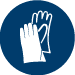 GlovesGloves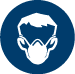 Face MasksFace Masks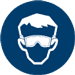 EyeProtection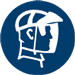 Welding MaskWelding Mask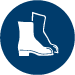 AppropriateFootwearAppropriateFootwear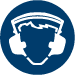 Hearing Protection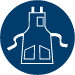 Protective ClothingProtective Clothing Safe Work Procedure Checklist: Safe Work Procedure Checklist: Safe Work Procedure Checklist: Safe Work Procedure Checklist: Safe Work Procedure Checklist: Safe Work Procedure Checklist: Safe Work Procedure Checklist: Safe Work Procedure Checklist: Safe Work Procedure Checklist: Safe Work Procedure Checklist: Safe Work Procedure Checklist: Safe Work Procedure Checklist:1. PRE-Operation/Task:Task (e.g. Drawings, instructions, specifications etc.) is clearly understood.Ensure that work is securely clamped in the work vice and that wood is in good condition.Faulty equipment must not be used.Identify ON/OFF switch.2. Operation/Task:Ensure that work piece is secure.Keep clear of moving machine parts.Never leave the machine running unattended.3. POST-Operation/Task:Switch off machine and leave work area and sander in a safe and clean state.Ensure good housekeeping practices are in place to minimise dust build-up.1. PRE-Operation/Task:Task (e.g. Drawings, instructions, specifications etc.) is clearly understood.Ensure that work is securely clamped in the work vice and that wood is in good condition.Faulty equipment must not be used.Identify ON/OFF switch.2. Operation/Task:Ensure that work piece is secure.Keep clear of moving machine parts.Never leave the machine running unattended.3. POST-Operation/Task:Switch off machine and leave work area and sander in a safe and clean state.Ensure good housekeeping practices are in place to minimise dust build-up.1. PRE-Operation/Task:Task (e.g. Drawings, instructions, specifications etc.) is clearly understood.Ensure that work is securely clamped in the work vice and that wood is in good condition.Faulty equipment must not be used.Identify ON/OFF switch.2. Operation/Task:Ensure that work piece is secure.Keep clear of moving machine parts.Never leave the machine running unattended.3. POST-Operation/Task:Switch off machine and leave work area and sander in a safe and clean state.Ensure good housekeeping practices are in place to minimise dust build-up.1. PRE-Operation/Task:Task (e.g. Drawings, instructions, specifications etc.) is clearly understood.Ensure that work is securely clamped in the work vice and that wood is in good condition.Faulty equipment must not be used.Identify ON/OFF switch.2. Operation/Task:Ensure that work piece is secure.Keep clear of moving machine parts.Never leave the machine running unattended.3. POST-Operation/Task:Switch off machine and leave work area and sander in a safe and clean state.Ensure good housekeeping practices are in place to minimise dust build-up.1. PRE-Operation/Task:Task (e.g. Drawings, instructions, specifications etc.) is clearly understood.Ensure that work is securely clamped in the work vice and that wood is in good condition.Faulty equipment must not be used.Identify ON/OFF switch.2. Operation/Task:Ensure that work piece is secure.Keep clear of moving machine parts.Never leave the machine running unattended.3. POST-Operation/Task:Switch off machine and leave work area and sander in a safe and clean state.Ensure good housekeeping practices are in place to minimise dust build-up.1. PRE-Operation/Task:Task (e.g. Drawings, instructions, specifications etc.) is clearly understood.Ensure that work is securely clamped in the work vice and that wood is in good condition.Faulty equipment must not be used.Identify ON/OFF switch.2. Operation/Task:Ensure that work piece is secure.Keep clear of moving machine parts.Never leave the machine running unattended.3. POST-Operation/Task:Switch off machine and leave work area and sander in a safe and clean state.Ensure good housekeeping practices are in place to minimise dust build-up.1. PRE-Operation/Task:Task (e.g. Drawings, instructions, specifications etc.) is clearly understood.Ensure that work is securely clamped in the work vice and that wood is in good condition.Faulty equipment must not be used.Identify ON/OFF switch.2. Operation/Task:Ensure that work piece is secure.Keep clear of moving machine parts.Never leave the machine running unattended.3. POST-Operation/Task:Switch off machine and leave work area and sander in a safe and clean state.Ensure good housekeeping practices are in place to minimise dust build-up.1. PRE-Operation/Task:Task (e.g. Drawings, instructions, specifications etc.) is clearly understood.Ensure that work is securely clamped in the work vice and that wood is in good condition.Faulty equipment must not be used.Identify ON/OFF switch.2. Operation/Task:Ensure that work piece is secure.Keep clear of moving machine parts.Never leave the machine running unattended.3. POST-Operation/Task:Switch off machine and leave work area and sander in a safe and clean state.Ensure good housekeeping practices are in place to minimise dust build-up.1. PRE-Operation/Task:Task (e.g. Drawings, instructions, specifications etc.) is clearly understood.Ensure that work is securely clamped in the work vice and that wood is in good condition.Faulty equipment must not be used.Identify ON/OFF switch.2. Operation/Task:Ensure that work piece is secure.Keep clear of moving machine parts.Never leave the machine running unattended.3. POST-Operation/Task:Switch off machine and leave work area and sander in a safe and clean state.Ensure good housekeeping practices are in place to minimise dust build-up.1. PRE-Operation/Task:Task (e.g. Drawings, instructions, specifications etc.) is clearly understood.Ensure that work is securely clamped in the work vice and that wood is in good condition.Faulty equipment must not be used.Identify ON/OFF switch.2. Operation/Task:Ensure that work piece is secure.Keep clear of moving machine parts.Never leave the machine running unattended.3. POST-Operation/Task:Switch off machine and leave work area and sander in a safe and clean state.Ensure good housekeeping practices are in place to minimise dust build-up.1. PRE-Operation/Task:Task (e.g. Drawings, instructions, specifications etc.) is clearly understood.Ensure that work is securely clamped in the work vice and that wood is in good condition.Faulty equipment must not be used.Identify ON/OFF switch.2. Operation/Task:Ensure that work piece is secure.Keep clear of moving machine parts.Never leave the machine running unattended.3. POST-Operation/Task:Switch off machine and leave work area and sander in a safe and clean state.Ensure good housekeeping practices are in place to minimise dust build-up.1. PRE-Operation/Task:Task (e.g. Drawings, instructions, specifications etc.) is clearly understood.Ensure that work is securely clamped in the work vice and that wood is in good condition.Faulty equipment must not be used.Identify ON/OFF switch.2. Operation/Task:Ensure that work piece is secure.Keep clear of moving machine parts.Never leave the machine running unattended.3. POST-Operation/Task:Switch off machine and leave work area and sander in a safe and clean state.Ensure good housekeeping practices are in place to minimise dust build-up.Competent Person(s): (The following persons are authorised to operate, supervise and test students on the equipment/process).Competent Person(s): (The following persons are authorised to operate, supervise and test students on the equipment/process).Competent Person(s): (The following persons are authorised to operate, supervise and test students on the equipment/process).Competent Person(s): (The following persons are authorised to operate, supervise and test students on the equipment/process).Competent Person(s): (The following persons are authorised to operate, supervise and test students on the equipment/process).Competent Person(s): (The following persons are authorised to operate, supervise and test students on the equipment/process).Competent Person(s): (The following persons are authorised to operate, supervise and test students on the equipment/process).Competent Person(s): (The following persons are authorised to operate, supervise and test students on the equipment/process).Competent Person(s): (The following persons are authorised to operate, supervise and test students on the equipment/process).Competent Person(s): (The following persons are authorised to operate, supervise and test students on the equipment/process).Competent Person(s): (The following persons are authorised to operate, supervise and test students on the equipment/process).Name:Title:Title:Title:Title:Title:Title:Title:Contact Details:Contact Details:Contact Details: